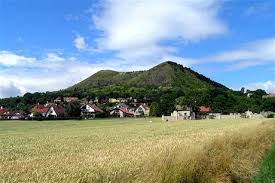 AVZO ZO Raná ve spolupráci s AK při ZŠ Prokopa Holého LounyVás zve na 5.ročník běžeckých závodů Ranská horaPořadatel: AVZO ZO Raná a AK při ZŠ Prokopa Holého LounyDatum a místo: 28.10.2018 od 9:30 hodin prezentace v KD Raná Start: od 10:00 hodin. Šatny: v KD Raná(restaurace Ponorka) Startují: žactvo, ročníky 2003 a mladší. Společný závod dorostenců, juniorů, mužů a žen, veteránů a veteránek Tratě: od 60m do 8,5 km.  Přihlášky: mailem janhrich@seznam.cz, tel. 728843517 nebo 30minut před startem kategorieStartovné: žactvo 20,- Kč, dospělí 50,- KčCeny: medaile, diplomy a drobné ceny dle možností pořadatele. Kategorie: viz. časový pořad Upozornění: pořadatelé neručí za volně odložené věci. Parkování: parkovat neleze před KD z důvodu startu a cíle!!! Doporučujeme parkovat na parkovišti pod restaurací Skleník(cca 600m na start) nebo na konci obce Raná směr Hrádek.Sdělení: závod je součástí „LOUNSKÉHO BĚŽECKÉHO POHÁRU 2018“Časový pořad:10:00 – 60m(roč. 2013 a mladší) – rodiče s dětmi10:05 – 100m – broučci(hoši) – ročníky 2011 a 2012 10:10 – 100m – berušky(dívky) – ročníky 2011 a 201210:15 – 200m – minipřípravka hoši – ročníky 2009 a 2010 10:20 – 200m – minipřípravka dívky – ročníky 2009 a 2010 1.blok vyhlášení10:40 – 300m – přípravka hoši – ročníky 2007 a 2008 10:45 – 300m – přípravka dívky – ročníky 2007 a 2008 10:50 – 400m – mladší žáci – ročníky 2005 a 2006 10:55 – 400m – mladší žákyně – ročníky 2005 a 2006 11:00 – 600m – starší žáci – ročníky 2003 a 2004 11:05 – 600m – starší žákyně – ročníky 2003 a 2004  2.blok vyhlášení11:30 – 8500m – muži(roč. 2002-1979), veteráni A(roč. 1978-1959), B(1958-st.)11:30 – 4250m - ženy (roč. 2002-1984), veteránky(roč. 1983 a starší)Vyhlášení žactva průběžně. Vyhlášení dospělých od 12:30 hodin.Okruh 4250m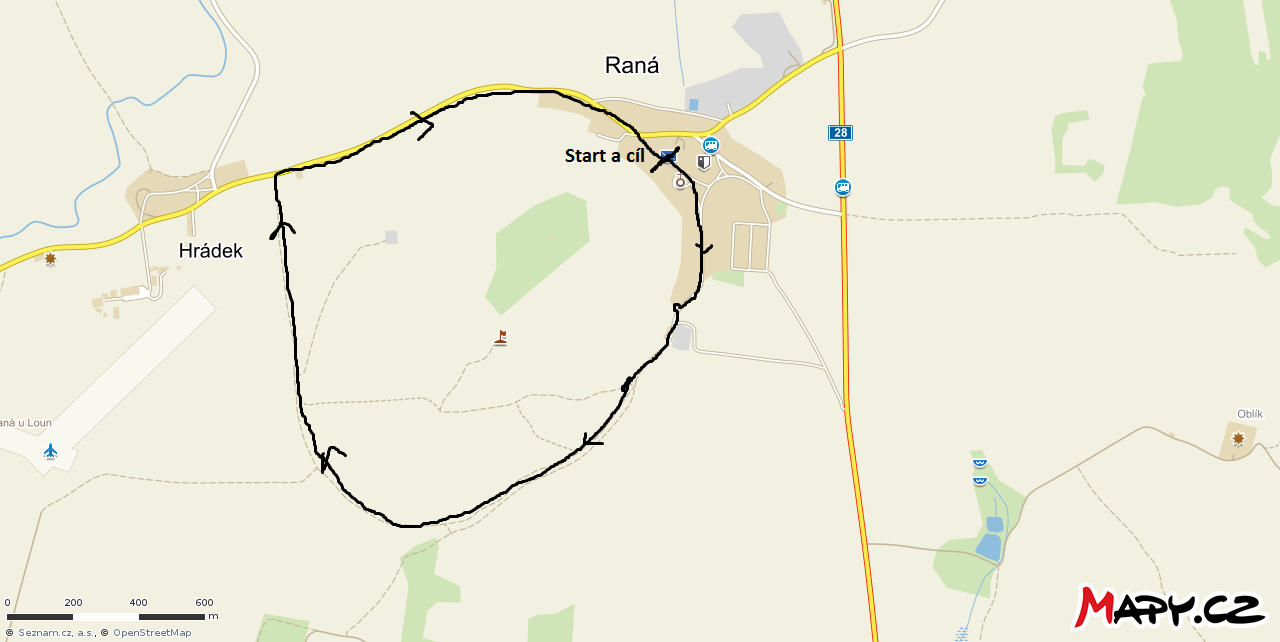 